Αίτηση εκδήλωσης ενδιαφέροντος για το ΔΠΜΣ ΟΣΥΛ ΟΔΗΓΙΕΣΕπισυνάψτε στην αίτησηΒιογραφικό σημείωμα, το οποίο θα περιλαμβάνει οπωσδήποτε στοιχεία για τις σπουδές, την ερευνητική ή/και  επαγγελματική δραστηριότητα και επιστημονικές εργασίες του υποψηφίου εφόσον υπάρχουν.Αντίγραφα Τίτλων Σπουδών (για τους διπλωματούχους/πτυχιούχους),Aναλυτική κατάσταση βαθμολογίας όλων των ετών φοίτησης ή πιστοποιητικό από το οποίο να προκύπτει ότι έχουν περατώσει τις σπουδές τους. Σε περίπτωση που δεν έχουν περατωθεί ακόμη οι σπουδές: Βεβαίωση του Τμήματος προέλευσης η οποία να πιστοποιεί το πλήθος των οφειλόμενων μαθημάτων του υποψηφίου ή Υπεύθυνη Δήλωση  του υποψηφίου με το πλήθος των οφειλόμενων μαθημάτων.   Αντίγραφο επιστημονικών δημοσιεύσεων  (εφόσον υπάρχουν)Επάρκεια Αγγλικής Γλώσσας, που τεκμηριώνεται με σχετικά πιστοποιητικά Δύο  (2) συστατικές επιστολές. Φωτοτυπία ταυτότητας/διαβατηρίουΜία πρόσφατη φωτογραφία. Οποιοδήποτε άλλο στοιχείο θεωρείτε ότι ενισχύει την υποψηφιότητά  σας.Το αρμόδιο όργανο του  Δ.Π.Μ.Σ. ως προς τα πτυχία/διπλώματα της αλλοδαπής ακολουθεί την κάτωθι διαδικασία όπως αναφέρεται συνδυαστικά στα άρθρα 298, 304 και 307 του Ν. 4957/2022, όπως τροποποιήθηκε και ισχύει. Επιπλέον:	εφόσον ο τίτλος σπουδών συμπεριλαμβάνεται στον «Κατάλογο των αλλοδαπών ιδρυμάτων που απονέμουν τίτλους σπουδών που οργανώνονται μέσω συμφωνίας δικαιόχρησης με ιδιωτικούς φορείς στην Ελλάδα» του άρθρου 307 του Ν. 4957/2022, επιπροσθέτως των λοιπών δικαιολογητικών που καθορίζει, οφείλει να ζητήσει Βεβαίωση Τόπου Σπουδών, η οποία εκδίδεται και αποστέλλεται από το πανεπιστήμιο της αλλοδαπής για την εγγραφή για εισαγωγή στο μεταπτυχιακό πρόγραμμα σπουδών. Αν ως τόπος σπουδών ή μέρος αυτών βεβαιώνεται η ελληνική επικράτεια, ο τίτλος σπουδών δεν αναγνωρίζεται, εκτός αν το μέρος σπουδών που έγιναν στην ελληνική επικράτεια βρίσκεται σε δημόσιο Α.Ε.Ι.	Αν ίδρυμα ή τίτλος σπουδών δεν έχει καταχωρηθεί από τον Δ.Ο.Α.Τ.Α.Π. στα μητρώα της παρ. 1 του άρθρου 304 του Ν. 4957/2022,  το Δ.Σ. του Δ.Ο.Α.Τ.Α.Π. εξετάζει, αυτεπαγγέλτως ή κατόπιν αιτήματος των φορέων της παρ. 4 του άρθρου 304 του Ν. 4957/2022, αν πληρούνται οι προϋποθέσεις του παρόντος Κεφαλαίου και με απόφασή του τα εντάσσει στα μητρώα.Διατμηματικό Πρόγραμμα Μεταπτυχιακών Σπουδών: «Ολοκληρωμένα Συστήµατα Υλικού και Λογισμικού» («Ο.Σ.Υ.Λ.»)Συμπληρώστε Επώνυμο………………….....................................................................….. Όνομα……………..........................................Ον. Πατέρα…………………............................. Όν. Μητέρας……….......................... Φύλο      Α         Θ Ημ/νία γεννήσεως ....................................... Σταθερό τηλέφωνο: ........................................... Κινητό: ................................ E-mail: ...................................................................................................................................................................................Διεύθυνση μόνιμης κατοικίαςΟδός: ................................................. Αρ.: ............ Ταχ. Κωδ.: ........................... Πόλη/Χωριό ..........................................Username που κατείχατε στις ψηφιακές υπηρεσίες (αφορά τους αποφοίτους του Παν/μιου Πατρών): ................................................................................................................................................................................................Σπουδές (κατ’ αντίστροφη χρονολογική σειρά)2.Διπλωματικές, πτυχιακές και μεταπτυχιακές εργασίες3.4. Ξένες γλώσσεςΒραβεία, διακρίσεις…………………………………………………………………………………………………………………………………………………………………………………………………………………………………………………………........…………………………………………………………………………………………………………………………………………………………………………………………………………………………………………………………........Δημοσιεύσεις…………………………………………………………………………………………………………………………………………………………………………………………………………………………………………………………........…………………………………………………………………………………………………………………………………………………………………………………………………………………………………………………………........Διδακτική ή επαγγελματική εμπειρία (περιλαμβάνει απασχόληση σε ΑΕΙ και εκτός).Αναφέρετε όνομα εργοδότη, είδος απασχόλησης και ημερομηνίες.…………………………………………………………………………………………………………………………………………………………………………………………………………………………………………………………........…………………………………………………………………………………………………………………………………………………………………………………………………………………………………………………………........Άλλες δραστηριότητες και επιτεύγματα …………………………………………………………………………………………………………………………………………………………………………………………………………………………………………………………........…………………………………………………………………………………………………………………………………………………………………………………………………………………………………………………………........Μέλη ΔΕΠ του Πανεπιστημίου Πατρών που έχετε συμβουλευτεί.…………………………………………………………………………………………………………………………………………………………………………………………………………………………………………………………........…………………………………………………………………………………………………………………………………………………………………………………………………………………………………………………………........Ονόματα και τίτλοι των προσώπων από τα οποία έχετε ζητήσει συστατικές επιστολές…………………………………………………………………………………………………………………………………………………………………………………………………………………………………………………………........…………………………………………………………………………………………………………………………………………………………………………………………………………………………………………………………........Υπογραφή	Ημερομηνία:ΕΛΛΗΝΙΚΗ ΔΗΜΟΚΡΑΤΙΑ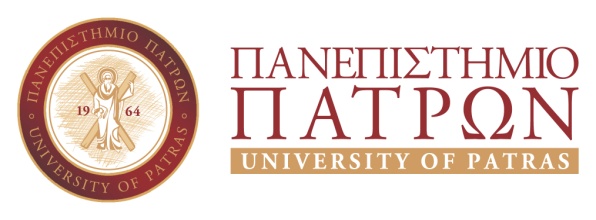 ΠΟΛΥΤΕΧΝΙΚΗ ΣΧΟΛΗ ΤΜΗΜΑ ΜΗΧΑΝΙΚΩΝ ΗΛΕΚΤΡΟΝΙΚΩΝ ΥΠΟΛΟΓΙΣΤΩΝ ΚΑΙ ΠΛΗΡΟΦΟΡΙΚΗΣΤΜΗΜΑ ΗΛΕΚΤΡΟΛΟΓΩΝ ΜΗΧΑΝΙΚΩΝ ΚΑΙ ΤΕΧΝΟΛΟΓΙΑΣ ΥΠΟΛΟΓΙΣΤΩΝΑΕΙΤίτλος πτυχίουΑντικείμενο σπουδώνΕπίσημηΔιάρκεια ΦοίτησηςΠροσωπική διάρκεια φοίτησηςΑπό            ΄ΕωςΜην/έτ.       Μην/΄ετ.ΗμερομηνίαΑπονομής(η αναμενόμενη)Βαθμός(ή εκτιμούμενος βαθμός)Αριθμός χρωστούμενων μαθημάτωνΕίδος εργασίαςΤίτλοςΕπιβλέπωνΊδρυμαΒαθμόςΛύκειοΤύποςΈτος αποφοίτησηςΒαθμόςΓλώσσαΠιστοποιητικόΒαθμός